Dyffryn Clwyd Mission Area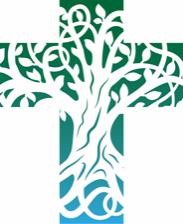 Sunday 9th April 2023Easter DayContacts: Mission Area Office: 07543 504 486 l Tad Huw 07779 655 949 | Rev Richard 01824 703 867Rev John 07771 232 121 | Rev Natasha 07984 604 878Please remember If you would like us to continue to pray for someone, or add a new name to the prayer list –  e-mail the newsletter editor by Wednesday lunchtime each week on chamberlain786@btinternet.comReadings for Next Sunday – 16th Aril Second Sunday of Easter – Divine MercyExodus 14. 10-31; 15. 20, 21	Psalm 16	Acts 2. 14a, 22-32		John 20. 19-31Upcoming events - Please see the Dyffryn Clwyd website https://dyffrynclwyd.co.uk/Maundy Thursday 6th April: 6pm Llanynys, 6.30pm Clocaenog, 8pm Llanbedr DC, 8pm St Peter’s Ruthin, 9pm - 12pm At the Outdoor Altar in Llanbedr DCGood Friday: 9.30am Wild Church at Clocaenog St Garmon’s Easter storytelling, crafts and garden building in the church. All welcome from 2pm. Good Friday Liturgy Services at the foot of the cross: 10am Llanychan, 12pm Llangynhafal, 2pm Llanbedr DC, 2pm St Peter’s Ruthin, 2pm Llanarmon (Family Good Friday Stories), 4pm CyffylliogHoly Saturday Easter Vigil - Saturday 8th April 2023 at 8pm: St Meugan’s Church, LlanrhyddEaster Sunday Services6am Llangynhafal dawn sunrise service, 9am Llanarmon, 9am Efenechtyd9.30am Wild Eucharist Clocaenog, 10.30am Llanbedr DC, 10.30am St Peter’s, Ruthin11am Llanfair, 11am Cyffylliog, 4pm Llanynys, 6pm LlanychanSunday 16th April, 3.30pm: St Peter’s Ruthin, licensing service for Rev Luke and bring/share lunchSaturday 22nd April 2023, starting 7pm, Music and comedy night with proceeds to St Mary’s Church Cyffylliog. Poster attachedSaturday 29th April, 2pm-4pm: Spring Fair and Plant Sale at St Peter’s Llanbedr DCA reading from Jeremiah   (31.1-6)At that time, says the Lord, I will be the God of all the families of Israel, and they shall be my people. Thus says the Lord: The people who survived the sword found grace in the wilderness; when Israel sought for rest, the Lord appeared to him from far away. I have loved you with an everlasting love; therefore I have continued my faithfulness to you.Again I will build you, and you shall be built, O virgin Israel! Again you shall take your tambourines, and go forth in the dance of the merry-makers. Again you shall plant vineyards on the mountains of Samaria; the planters shall plant, and shall enjoy the fruit. For there shall be a day when sentinels will call in the hill country of Ephraim: ‘Come, let us go up to Zion, to the Lord our God.’This is the word of the Lord.Thanks be to God.Psalm 118. [1-2,] 14-24[1	O give thanks to the Lord, for he is good; his steadfast love endures for ever!2	Let Israel say, ‘His steadfast love endures for ever.’]14	   The Lord is my strength and my might; he has become my salvation.15	   There are glad songs of victory in the tents of the righteous:16	   ‘The right hand of the Lord does valiantly; the right hand of the Lord is exalted; the right hand of the Lord does valiantly.’17	   I shall not die, but I shall live, and recount the deeds of the Lord.18	   The Lord has punished me severely, but he did not give me over to death.19	   Open to me the gates of righteousness that I may enter through them and give thanks to the Lord.20	   This is the gate of the Lord; the righteous shall enter through it.21	   I thank you that you have answered me and have become my salvation.22	   The stone that the builders rejected has become the chief cornerstone.23	   This is the Lord’s doing; it is marvellous in our eyes.24	   This is the day that the Lord has made; let us rejoice and be glad in it.A reading from Acts   (10.34-43)Then Peter began to speak to them: ‘I truly understand that God shows no partiality, but in every nation anyone who fears him and does what is right is acceptable to him. You know the message he sent to the people of Israel, preaching peace by Jesus Christ – he is Lord of all. That message spread throughout Judea, beginning in Galilee after the baptism that John announced: how God anointed Jesus of Nazareth with the Holy Spirit and with power; how he went about doing good and healing all who were oppressed by the devil, for God was with him.‘We are witnesses to all that he did both in Judea and in Jerusalem. They put him to death by hanging him on a tree; but God raised him on the third day and allowed him to appear, not to all the people but to us who were chosen by God as witnesses, and who ate and drank with him after he rose from the dead.‘He commanded us to preach to the people and to testify that he is the one ordained by God as judge of the living and the dead. All the prophets testify about him that everyone who believes in him receives forgiveness of sins through his name.’This is the word of the Lord.Thanks be to God.(NB Alternative Gospel readings are included)Listen to the Gospel of Christ according to St John (20.1-18)Glory to you, O Lord.Early on the first day of the week, while it was still dark, Mary Magdalene came to the tomb and saw that the stone had been removed from the tomb. So she ran and went to Simon Peter and the other disciple, the one whom Jesus loved, and said to them, ‘They have taken the Lord out of the tomb, and we do not know where they have laid him.’Then Peter and the other disciple set out and went towards the tomb. The two were running together, but the other disciple outran Peter and reached the tomb first. He bent down to look in and saw the linen wrappings lying there, but he did not go in. Then Simon Peter came, following him, and went into the tomb. He saw the linen wrappings lying there, and the cloth that had been on Jesus’ head, not lying with the linen wrappings but rolled up in a place by itself. Then the other disciple, who reached the tomb first, also went in, and he saw and believed; for as yet they did not understand the scripture, that he must rise from the dead. Then the disciples returned to their homes.But Mary stood weeping outside the tomb. As she wept, she bent over to look into the tomb; and she saw two angels in white, sitting where the body of Jesus had been lying, one at the head and the other at the feet. They said to her, ‘Woman, why are you weeping?’She said to them, ‘They have taken away my Lord, and I do not know where they have laid him.’ When she had said this, she turned round and saw Jesus standing there, but she did not know that it was Jesus.Jesus said to her, ‘Woman, why are you weeping? For whom are you looking?’Supposing him to be the gardener, she said to him, ‘Sir, if you have carried him away, tell me where you have laid him, and I will take him away.’Jesus said to her, ‘Mary!’She turned and said to him in Hebrew, ‘Rabbouni!’ (which means Teacher).Jesus said to her, ‘Do not hold on to me, because I have not yet ascended to the Father. But go to my brothers and say to them, “I am ascending to my Father and your Father, to my God and your God.”’Mary Magdalene went and announced to the disciples, ‘I have seen the Lord’; and she told them that he had said these things to her.This is the Gospel of the Lord.Praise to you, O Christ.Listen to the Gospel of Christ according to St Matthew  (28.1-10)Glory to you, O Lord.After the Sabbath, as the first day of the week was dawning, Mary Magdalene and the other Mary went to see the tomb.And suddenly there was a great earthquake; for an angel of the Lord, descending from heaven, came and rolled back the stone and sat on it. His appearance was like lightning, and his clothing white as snow. For fear of him the guards shook and became like dead men. But the angel said to the women, ‘Do not be afraid; I know that you are looking for Jesus who was crucified. He is not here; for he has been raised, as he said. Come, see the place where he lay. Then go quickly and tell his disciples, “He has been raised from the dead, and indeed he is going ahead of you to Galilee; there you will see him.” This is my message for you.’So they left the tomb quickly with fear and great joy, and ran to tell his disciples.Suddenly Jesus met them and said, ‘Greetings!’ And they came to him, took hold of his feet, and worshipped him.Then Jesus said to them, ‘Do not be afraid; go and tell my brothers to go to Galilee; there they will see me.’This is the Gospel of the Lord.Praise to you, O Christ.Post Communion PrayerLiving God, for our redemption you gave your only-begotten Son to the death of the cross, and by his glorious resurrection have delivered us from the power of our enemy:  grant us so to die daily to sin, that we may evermore live with him in the joy of his risen life; through Jesus Christ our Lord.Amen.ColectArglwydd pob bywyd a nerth, gorchfygaist hen drefn pechod a marwolaeth drwy atgyfodiad nerthol dy Fab er mwyn gwneud pob peth yn newydd ynddo ef:  caniatâ i ni, sy’n farw i bechod, ac yn fyw i ti yn Iesu Grist, deyrnasu gydag ef mewn gogoniant;  bydded iddo gyda thi a’r Ysbryd Glân glod a moliant, gogoniant a gallu, yn awr ac yn dragwyddol.Amen.Darlleniad o Jeremeia   (31.1-6)"Yr adeg honno," medd yr Arglwydd, "byddaf fi'n Dduw i holl deuluoedd Israel, a byddant hwy'n bobl i mi."  Fel hyn y dywed yr Arglwydd: "Cafodd y bobl a osgôdd y cleddyf ffafr yn yr anialwch; tramwyodd Israel i gael llonydd iddo'i hun. Erstalwm ymddangosodd yr Arglwydd iddo. Cerais di â chariad diderfyn; am hynny parheais yn ffyddlon iti.Adeiladaf di drachefn, y wyryf Israel, a chei dy adeiladu; cei ymdrwsio eto â'th dympanau, a mynd allan yn llawen i'r ddawns. Cei blannu eto winllannoedd ar fryniau Samaria, a'r rhai sy'n plannu fydd yn cymryd y ffrwyth. Oherwydd daw dydd pan fydd gwylwyr ym Mynydd Effraim yn galw, 'Codwch, dringwn i Seion at yr Arglwydd ein Duw.'"Dyma air yr Arglwydd.Diolch a fo i Dduw.Salm 118. [1-2,] 14-24[1	Diolchwch i'r Arglwydd, oherwydd da yw, ac y mae ei gariad hyd byth.2	Dyweded Israel yn awr, "Y mae ei gariad hyd byth."]14	   Yr Arglwydd yw fy nerth a'm cân, ac ef yw'r un a'm hachubodd.15	   Clywch gân gwaredigaeth ym mhebyll y rhai cyfiawn: "Y mae deheulaw'r Arglwydd yn gweithredu'n rymus;16	   y mae deheulaw'r Arglwydd wedi ei chodi; y mae deheulaw'r Arglwydd yn gweithredu'n rymus."17	   Nid marw ond byw fyddaf, ac adroddaf am weithredoedd yr Arglwydd.18	   Disgyblodd yr Arglwydd fi'n llym, ond ni roddodd fi yn nwylo marwolaeth.19	   Agorwch byrth cyfiawnder i mi; dof finnau i mewn a diolch i'r Arglwydd.20	   Dyma borth yr Arglwydd; y cyfiawn a ddaw i mewn drwyddo.21	   Diolchaf i ti am fy ngwrando a dod yn waredigaeth i mi.22	   Y maen a wrthododd yr adeiladwyr a ddaeth yn brif gonglfaen.23	   Gwaith yr Arglwydd yw hyn, ac y mae'n rhyfeddod yn ein golwg.24	   Dyma'r dydd y gweithredodd yr Arglwydd; gorfoleddwn a llawenhawn ynddo.Darlleniad o Actau   (10.34-43)A dechreuodd Pedr lefaru: "Ar fy ngwir," meddai, "'rwy'n deall nad yw Duw yn dangos ffafriaeth, ond bod y sawl ym mhob cenedl sy'n ei ofni ac yn gweithredu cyfiawnder yn dderbyniol ganddo ef. Y gair hwn a anfonodd i blant Israel, gan gyhoeddi Efengyl tangnefedd drwy Iesu Grist; ef yw Arglwydd pawb. Gwyddoch chwi'r peth a fu drwy holl Jwdea, gan ddechrau yng Ngalilea wedi'r bedydd a gyhoeddodd Ioan - Iesu o Nasareth, y modd yr eneiniodd Duw ef â'r Ysbryd Glân ac â nerth. Aeth ef oddi amgylch gan wneud daioni ac iacháu pawb oedd dan ormes y diafol, am fod Duw gydag ef."Ac yr ydym ni'n dystion o'r holl bethau a wnaeth yng ngwlad yr Iddewon ac yn Jerwsalem. A lladdasant ef, gan ei grogi ar bren. Ond cyfododd Duw ef ar y trydydd dydd, a pheri iddo ddod yn weledig, nid i'r holl bobl, ond i dystion oedd wedi eu rhagethol gan Dduw, sef i ni, y rhai a fu'n cydfwyta ac yn cydyfed ag ef wedi iddo atgyfodi oddi wrth y meirw."Gorchmynnodd i ni bregethu i'r bobl, a thystiolaethu mai hwn yw'r un a benodwyd gan Dduw yn farnwr y byw a'r meirw. I hwn y mae'r holl broffwydi'n tystio, y bydd pawb sy'n credu ynddo ef yn derbyn maddeuant pechodau trwy ei enw."Dyma air yr Arglwydd.Diolch a fo i Dduw.(DS Mae darlleniadau eraill o’r Efengyl wedi’cynnwys)Gwrandewch Efengyl Crist yn ôl Sant Ioan   (20.1-18)Gogoniant i ti, O Arglwydd.Ar y dydd cyntaf o'r wythnos, yn fore, tra oedd hi eto'n dywyll, dyma Mair Magdalen yn dod at y bedd, ac yn gweld bod y maen wedi ei dynnu oddi wrth y bedd. Rhedodd, felly, nes dod at Simon Pedr a'r disgybl arall, yr un yr oedd Iesu'n ei garu. Ac meddai wrthynt, "Y maent wedi cymryd yr Arglwydd allan o'r bedd, ac ni wyddom lle y maent wedi ei roi i orwedd."Yna cychwynnodd Pedr a'r disgybl arall allan, a mynd at y bedd. Yr oedd y ddau'n cydredeg, ond rhedodd y disgybl arall ymlaen yn gynt na Pedr, a chyrraedd y bedd yn gyntaf. Plygodd i edrych, a gwelodd y llieiniau yn gorwedd yno, ond nid aeth i mewn. Yna daeth Simon Pedr ar ei ôl, a mynd i mewn i'r bedd. Gwelodd y llieiniau yn gorwedd yno, a hefyd y cadach oedd wedi bod am ei ben ef; nid oedd hwn yn gorwedd gyda'r llieiniau, ond ar wahân, wedi ei blygu ynghyd. Yna aeth y disgybl arall, y cyntaf i ddod at y bedd, yntau i mewn. Gwelodd, ac fe gredodd. Oherwydd nid oeddent eto wedi deall yr hyn a ddywed yr Ysgrythur, fod yn rhaid iddo atgyfodi oddi wrth y meirw. Yna aeth y disgyblion yn ôl adref.Ond yr oedd Mair yn dal i sefyll y tu allan i'r bedd, yn wylo. Wrth iddi wylo felly, plygodd i edrych i mewn i'r bedd, a gwelodd ddau angel mewn dillad gwyn yn eistedd lle'r oedd corff Iesu wedi bod yn gorwedd, un wrth y pen a'r llall wrth y traed. Ac meddai'r rhain wrthi, "Wraig, pam yr wyt ti'n wylo?"Atebodd hwy, "Y maent wedi cymryd fy Arglwydd i ffwrdd, ac ni wn i lle y maent wedi ei roi i orwedd."Wedi iddi ddweud hyn, troes yn ei hôl, a gwelodd Iesu'n sefyll yno, ond heb sylweddoli mai Iesu ydoedd. "Wraig," meddai Iesu wrthi, "pam yr wyt ti'n wylo? Pwy yr wyt yn ei geisio?"Gan feddwl mai'r garddwr ydoedd, dywedodd hithau wrtho, "Os mai ti, syr, a'i cymerodd ef, dywed wrthyf lle y rhoddaist ef i orwedd, ac fe'i cymeraf fi ef i'm gofal."Meddai Iesu wrthi, "Mair."Troes hithau, ac meddai wrtho yn iaith yr Iddewon, "Rabbwni" (hynny yw, Athro).Meddai Iesu wrthi, "Paid â glynu wrthyf, oherwydd nid wyf eto wedi esgyn at y Tad. Ond dos at fy mrodyr, a dywed wrthynt, 'Yr wyf yn esgyn at fy Nhad i a'ch Tad chwi, fy Nuw i a'ch Duw chwi.'"Ac aeth Mair Magdalen i gyhoeddi'r newydd i'r disgyblion. "Yr wyf wedi gweld yr Arglwydd,"meddai, ac eglurodd ei fod wedi dweud y geiriau hyn wrthi.Dyma Efengyl yr Arglwydd.Moliant i ti, O Grist.Gwrandewch Efengyl Crist yn ôl Sant Mathew   (28.1-10)Gogoniant i ti, O Arglwydd.Ar ôl y Saboth, a dydd cyntaf yr wythnos ar wawrio, daeth Mair Magdalen a'r Fair arall i edrych ar y bedd. A bu daeargryn mawr; daeth angel yr Arglwydd i lawr o'r nef, ac aeth at y maen a'i dreiglo i ffwrdd ac eistedd arno. Yr oedd ei wedd fel mellten a'i wisg yn wyn fel eira. Yn eu dychryn o'i weld, crynodd y gwarchodwyr, ac aethant fel rhai marw. Ond llefarodd yr angel wrth y gwragedd: "Peidiwch chwi ag ofni," meddai. "Gwn mai ceisio Iesu, a groeshoeliwyd, yr ydych. Nid yw ef yma, oherwydd y mae wedi ei gyfodi, fel y dywedodd y byddai; dewch i weld y man lle y bu'n gorwedd. Ac yna ewch ar frys i ddweud wrth ei ddisgyblion, 'Y mae wedi ei gyfodi oddi wrth y meirw, ac yn awr y mae'n mynd o'ch blaen chwi i Galilea; yno y gwelwch ef.' Dyna fy neges i chwi."	Aethant ymaith ar frys oddi wrth y bedd, mewn ofn a llawenydd mawr, a rhedeg i ddweud wrth ei ddisgyblion.	A dyma Iesu'n cyfarfod â hwy a dweud, "Henffych well!" Aethant ato a gafael yn ei draed a'i addoli. Yna meddai Iesu wrthynt, "Peidiwch ag ofni; ewch a dywedwch wrth fy mrodyr am fynd i Galilea, ac yno fe'm gwelant i."Dyma Efengyl yr Arglwydd.Moliant i ti, O Grist.Gweddi ar ol y CymunFywiol Dduw, a roddaist dy unig-anedig Fab i farw ar y groes er ein prynedigaeth, a thrwy ei atgyfodiad gogoneddus a’n gwaredodd ni oddi wrth allu’r gelyn:  dyro inni felly farw beunydd i bechod, fel y byddwn fyw mwyach gydag ef yn llawenydd ei fywyd atgyfodedig;  trwy Iesu Grist ein Harglwydd.Amen.Weekly PRAYER LISTFor the sick: Martin Jones, Haf RobertsFor those recently departed: Jean WilliamsCollectLord of all life and power, through the mighty resurrection of your Son you overcame the old order of sin and death to make all things new in him:  grant that we, being dead to sin and alive to you in Jesus Christ, may reign with him in glory; to whom with you and the Holy Spirit be praise and honour, glory and might, now and in all eternity.Amen.Sunday Services – 16th AprilSunday Services – 16th April10.30amLlanychan Holy Eucharist11amLlanfair DC, Holy Eucharist with BaptismLicensing of Rev Luke Bristow Sunday 16th April, 3.30pm at St Peter’s RuthinPlease join us for the licensing of Rev. Luke as Pioneer Priest. There will be a bring and share lunch afterwards, so please feel free to bring food or drink. Everyone is very welcome and encouraged to attend. Please hold Rev Luke and his family in your prayers as they continue to make their preparations to join Dyffryn Clwyd Mission Area.Licensing of Rev Luke Bristow Sunday 16th April, 3.30pm at St Peter’s RuthinPlease join us for the licensing of Rev. Luke as Pioneer Priest. There will be a bring and share lunch afterwards, so please feel free to bring food or drink. Everyone is very welcome and encouraged to attend. Please hold Rev Luke and his family in your prayers as they continue to make their preparations to join Dyffryn Clwyd Mission Area.Weekday Services and Events. Monday to FridayWeekday Services and Events. Monday to FridayWeekday Services and Events. Monday to FridayTuesday10am3.30pmHoly Eucharist with Chapter in St Peter’s RuthinNo Song School Llanbedr DC (half term break and relocating due to building work)Wednesday9.30am10:15am-11:30amSt Peter’s Ruthin short 20 mins Holy EucharistNo Llanfair DC Parents & Toddler Group (half term break)Thursday9.30am6.45pmOfferen Sanctaidd St Peter’s Llanbedr DC (postponed due to building work at Llanbedr DC)Dyffryn Clwyd Singers – meet in St Peter’s Ruthin due to building work at Llanbedr DCFriday9.30am9am-2pmSt Peter’s Ruthin short 20 mins Holy EucharistDrop in Friday in St Peter’s RuthinSaturday10.30amLlanelidan Eucharist of Healing